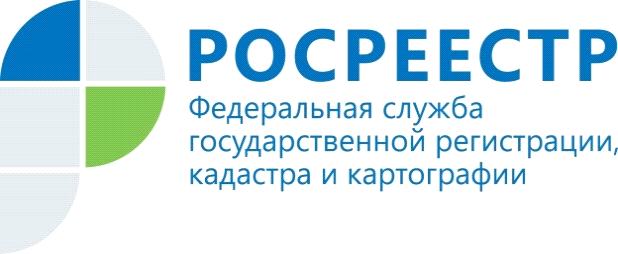 В МАЕ 2019 ГОДА УПРАВЛЕНИЕ РОСРЕЕСТРА ТРАДИЦИОННО ОРГАНИЗУЕТ ПРЕДОСТАВЛЕНИЕ БЕСПЛАТНЫХ КОНСУЛЬТАЦИЙ В ФОРМАТЕ «ГОРЯЧЕЙ ТЕЛЕФОННОЙ ЛИНИИ» Подробные разъяснения по интересующим граждан вопросам можно получить у специалистов Управления по датам, указанным в графике. 13 мая 2019  года  с 10.00 до 11.00 часов «горячую линию» на тему: «Порядок предоставления и переоформления лицензий на осуществление геодезической и картографической деятельности»  проведёт Лобачева Ирина Николаевна, главный специалист-эксперт отдела геодезии и картографии. Телефон «горячей линии»: 8(8442)33-05-68.14 мая 2019  года  с 14.00 до 16.00 часов «горячую линию» на тему: «Вопросы по предоставлению документов, подтверждающих факт работы в районных судах, Управлении Минюста, регистрационном управлении (ВОРУ), Управлении Росреестра по Волгоградской области»  проведёт Склярова Ирина Евгеньевна, заместитель начальника отдела государственной службы и кадров. Телефон «горячей линии»: 8(8442)94-86-07.14 мая 2019  года  с 10.00 до 12.00 часов «горячую линию» на тему: «Проведение государственной экспертизы землеустроительной документации»  проведёт Костенко Нина Александровна, заместитель начальника отдела землеустройства, мониторинга земель и кадастровой оценки недвижимости Управления Росреестра по Волгоградской области. Телефон «горячей линии»: 8(8442)97-04-92.14 мая 2019 года с 10.00 до 11.00 часов «горячую линию» на тему: «Государственный кадастровый учет объектов недвижимости жилого назначения» проведёт Шмелева Наталья Викторовна, заместитель начальника отдела регистрации объектов недвижимости жилого назначения Телефон «горячей линии»: 8(8442)33-37-87 (доб.3191).15 мая 2019 года с 11.00 до 12.00 часов «горячую линию» на тему: «Контроль и надзор в сфере саморегулируемых организаций и арбитражных управляющих» проведёт Крылова Любовь Валерьевна, заместитель начальника отдела по контролю (надзору) в сфере саморегулируемых организаций. Телефон «горячей линии»: 8(8442)97-59-74.15 мая 2019 года с 10.00 до 11.00 часов «горячую линию» на тему: «Актуальные вопросы государственной регистрации прав на недвижимое имущество» проведёт Крюков Александр Геннадиевич, заместитель начальника отдела регистрации объектов недвижимости нежилого назначения. Телефон «горячей линии»: 8(8442)33-10-87.17 мая 2019 года с 10.00 до 12.00 часов «горячую линию» на тему: «Порядок и сроки выдачи из архива Управления сведений о стаже работы, средней заработной плате за определенные периоды трудовой деятельности» проведёт Бояринцева Нина Григорьевна,  начальник отдела общего обеспечения. Телефон «горячей линии»: 8(8442)94-82-91.20 мая 2019 года с 11.00 до 12.00 часов «горячую линию» на тему: «Вопросы государственного земельного надзора» проведёт Грацкий Вячеслав Вениаминович, начальник отдела государственного земельного надзора. Телефон «горячей линии»: 8(8442)97-07-80.20 мая 2019 года с 14.00 до 16.00 часов «горячую линию» на тему: «Предоставление сведений из ЕГРН» проведёт Аганин Сергей Александрович, начальник отдела ведения ЕГРН. Телефон «горячей линии»: 8(8442)33-37-99.27 мая 2019 года с 14.00 до 16.00 часов «горячую линию» на тему: «Предоставление сведений из ЕГРН» проведёт Аганин Сергей Александрович, начальник отдела ведения ЕГРН. Телефон «горячей линии»: 8(8442)33-37-99.29 мая 2019 года с 14.00 до 16.00 часов «горячую линию» на тему: «Государственный кадастровый учёт объектов  недвижимого имущества и государственная регистрация прав на недвижимое имущество»  проведёт Лаврентьева Ирина Михайловна, заместитель начальника отдела  координации и анализа деятельности в учётно-регистрационной сфере. Телефон «горячей линии»: 8(8442)33-08-62.Пресс-служба Управления Росреестра по Волгоградской области.Помощник руководителя Управления Росреестра по Волгоградской области,  Евгения Федяшова.Тел. 8(8442)95-66-49, 8-904-772-80-02pressa@voru.ru 